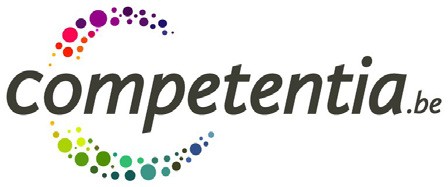 Le calendrierdu plan de formationIl s’agit d’un outil de monitoring et de suivi des grandes étapes de l’élaboration d’un plan de for- mation : qui fait quoi pour quand et avec quelles ressources pour quel résultat attendu ?Comment l’utiliser ?Ce tableau est un outil partagé de gestion de projet. Il reprend les grandes étapes liées à l’éla- boration d’un plan de formation : la culture formation, la réalisation du plan de formation, la mise en œuvre d’actions de formation, le suivi administratif, la gestion des réunions, l’évaluation des formations. Dans chacun de ces grands chapitres se trouve une série de tâches que vous pouvez adapter et enrichir selon votre propre réalité. L’objectif est de fixer les échéances, les responsa- bilités, les résultats attendus.Les trucs pour réussir ?› Associez toutes les personnes impliquées dans la réalisation des tâches du plan de formation à la conception de ce tableau. Présentez le calendrier et faites le valider afin qu’aucun quiproquo n’entrave les objectifs de clarification de cet outil. Sans l’adhésion des parties-prenantes vous prenez le risque de voir des résistances apparaître.› Adaptez le calendrier régulièrement en cas d’évolution ou d’imprévus : communiquez et faites valider les changements au fur et à mesure.Et après ?› N’hésitez pas à produire des documents annexes qui décrivent plus précisément les tâches.› Vous pouvez utiliser ce fichier pour évaluer le processus plan de formation (le projet en lui- même), construire le plan suivant et ajouter au fur et à mesure des éléments nécessaires à la bonne réalisation du plan de formation.Outil associé :› Le tableau de bord du plan de formation› Rôle et acteur/actrice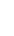 En pratique : voici un canevas pour mettre en place un calendrier du plan de formation.À quoi sert-il ?Quand l’utiliser ?Quel format ?Gérer la formationPlan de formationCanevasPour quoiGérer le plan de formation dans une logique ‘gestion de projet’. Planifier les moments-clés et clarifier la mise en oeuvre	Pour quiRéférent·e formation, chef·fe de projet, tou·te·s les travailleur·euse·sQuand l’utiliserAu moment de l’élaboration et durant toute la durée du plan de formationDuréeToute la durée du plan de formationMissionTâcheDate de début de la tâcheTempsconsacré à la tâcheDate de fin de la tâcheResponsablede la tâcheListe des livrables résultant dela tâcheDéfiniton de notre politque de formationDéfiniton de notre politque de formationDéfiniton de notre politque de formationDéfiniton de notre politque de formationDéfiniton de notre politque de formationDéfiniton de notre politque de formationDéfiniton de notre politque de formationFavoriser la mise en place d’une culture-formationAnalyser les changements possibles au sein de l’organisation et prévoir les besoins futursDéfinir le cadre de travail afin de permettre l’élaboration de procédures claires (ex. critères de décisions)Mettre en place un processus d’évaluation des formations organiséesMettre en place des méthodes de transfert des acquis et veiller à leur suiviElaboration du plan de formationElaboration du plan de formationElaboration du plan de formationElaboration du plan de formationElaboration du plan de formationElaboration du plan de formationElaboration du plan de formationFaire la carte d’identité de l’organisationS’assurer du bon déroulement des entretiens de fonctionnement, dans les délais prévusIdentifier et recueillir les besoins (plan stratégique, règlementation, entretiens de fonctionnement, questionnaires, brainstormings …)Prioriser les besoinsObtenir l’accord de la délégation syndicale et de la direction pour la mise en place du plan bi-annuelRéaliser un calendrier des actions à mettre en placeMissionTâcheDate dedébut de la tâche	Tempsconsacré à la tâche	Date defin de la tâche	Responsable de la tâcheListe des livrables résultant de la tâcheMettre en place un plan de communication (Quoi ? A qui ? Quand ? Comment ?)Communiquer le plan vers l’ensemble du personnelMise en œuvre du plan et des actions de formationMise en œuvre du plan et des actions de formationMise en œuvre du plan et des actions de formationMise en œuvre du plan et des actions de formationMise en œuvre du plan et des actions de formationMise en œuvre du plan et des actions de formationMise en œuvre du plan et des actions de formationRechercher les formations adéquates pour les besoins exprimésFormer les groupes de participant·e·s pour les formations collectivesConseiller et soutenir les membres du personnel dans le choix et l’organisaton de formations individuellesRédiger un cahier des charges pour chaque projet de formation le nécessitantPrendre contact avec les opérateurs pressentis ; organiser avec eux les programmes de formation ; négocier les tarifsS’assurer du respect des délais prévus pour l’organisation des formationsEvaluer les formations organiséesOrganiser les midis de partage de pratiques (agenda – thématiques – intervenant·e·s – création du contenu – …)Suivre la mise en place des méthodes de transfert des acquisMissionTâcheDate dedébut de la tâche	Tempsconsacré à la tâche	Date defin de la tâche	Responsable de la tâcheListe des livrables résultant de la tâcheGestion et suivi administratif des actionsGestion et suivi administratif des actionsGestion et suivi administratif des actionsGestion et suivi administratif des actionsGestion et suivi administratif des actionsGestion et suivi administratif des actionsGestion et suivi administratif des actionsConnaitre le budget de l'annéeElaborer le budgetSuivre le budgetRechercher des financements possiblesRecueillir les informations nécessaires au bilan socialRecueillir les factures des formations organisées et suivre leur paiementGestion des réunions et du groupe de travailGestion des réunions et du groupe de travailGestion des réunions et du groupe de travailGestion des réunions et du groupe de travailGestion des réunions et du groupe de travailGestion des réunions et du groupe de travailGestion des réunions et du groupe de travail(Re)Répartir les rôles phares de façon claire entre les membres du GPRédiger un PV des réunionsS’assurer de la répartition des todo’s à réaliser à chaque réunionS’assurer de la réalisation des tâches prévuesEvaluation du plan de formationEvaluation du plan de formationEvaluation du plan de formationEvaluation du plan de formationEvaluation du plan de formationEvaluation du plan de formationEvaluation du plan de formationMettre en place une méthode d’évaluation du plan à 2 ansEvaluer le plan